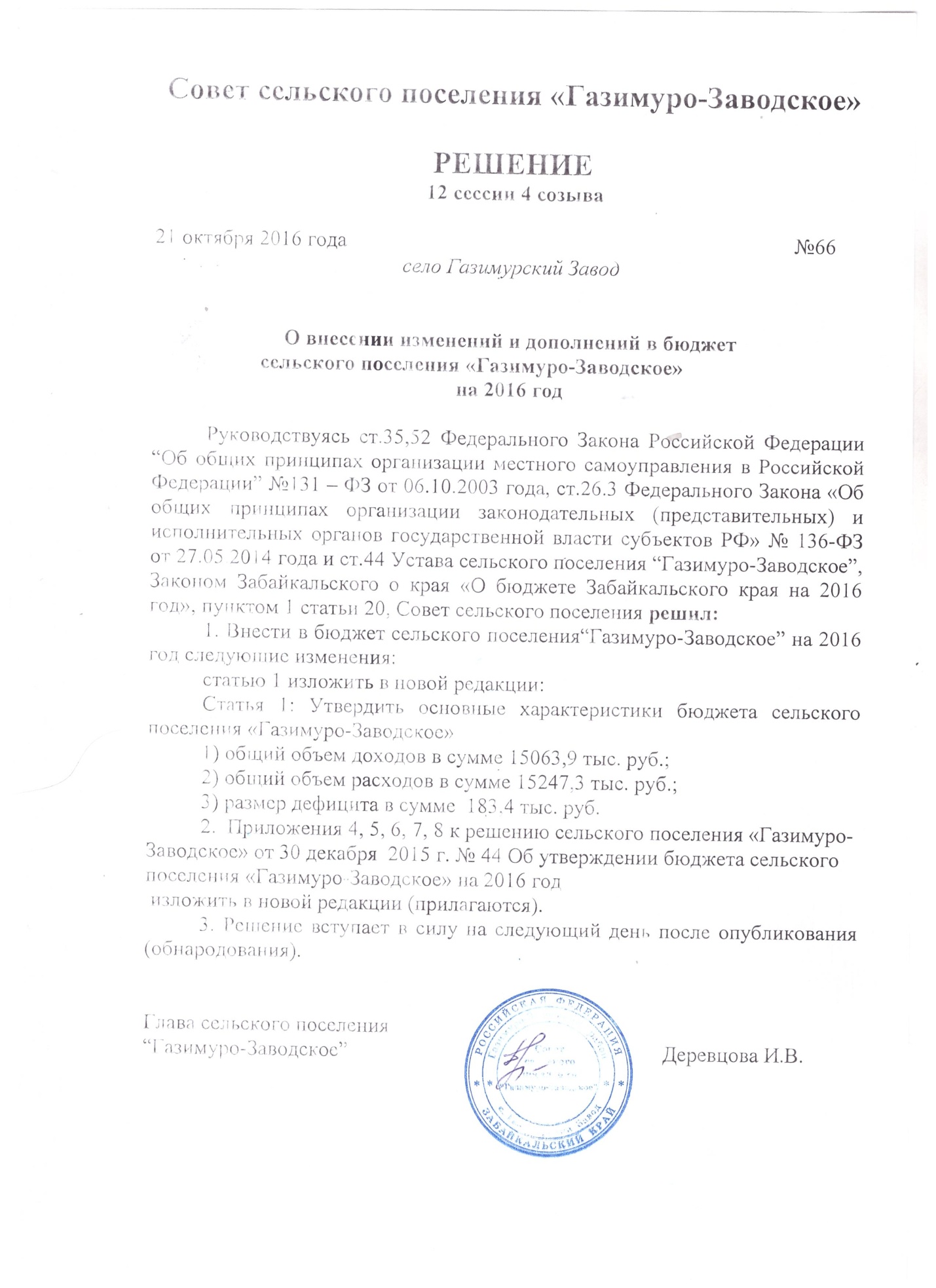 Приложение №4 в редакции решения  №66  от 21.10.2016 г.«О внесении изменений и дополнений в бюджет сельского поселения на 2016 год»Источники финансирования дефицита бюджета                                                                 сельского поселения «Газимуро-Заводское» Приложение №5в редакции решения  №66  от 21.10.2016 г.«О внесении изменений и дополнений в бюджет сельского поселения на 2016 год»Доходы бюджета сельского поселения по источникам поступления на 2016 годПриложение № 6в редакции решения  №66  от 21.10.2016 г.«О внесении изменений и дополнений в бюджет сельского поселения на 2016 год» Объем межбюджетных трансфертов, получаемых из бюджета района                                                               к решению "Об утверждении бюджета сельского поселения                                                                                              «Газимуро-Заводское»                                                                                              на 2016 год"Код классификации источников финан-сирования дефицитов бюджетов Российской ФедерацииКод классификации источников финан-сирования дефицитов бюджетов Российской ФедерацииНаименование кода группы,подгруппы, статьи и вида источника финансирования  дефицитов бюджетов, наименование кода классификации операций сектора сектора государственного управления, относящихся к источникам финансирования дефицитов бюджетов    Сумма   (тыс. рублей) код глав-ногоадми-нистратораисточни-ков финан-сированиядефицитовбюджетов код группы, подгруппы,статьи и вида источника  финансирования дефицитов бюджетов,код классификации операций сектора госу-дарственного управления,относящихся к источникамфинансирования дефицитов бюджетовНаименование кода группы,подгруппы, статьи и вида источника финансирования  дефицитов бюджетов, наименование кода классификации операций сектора сектора государственного управления, относящихся к источникам финансирования дефицитов бюджетов    Сумма   (тыс. рублей)        1                         2                            3              4Источники внутреннего финансирования дефицита бюджета, всего, в том числе:183,480201  05   00 00 00   0000 000Изменение остатков средств на счетах по учету средств бюджета183,480201  05   00 00 00   0000 500Увеличение остатков средств бюджета-15063,980201  05   02 00 00   0000 500Увеличение  прочих остатков средств бюджета-15063,980201  05   02 01 00   0000 510Увеличение  прочих остатков денежных средств бюджета-15063,980201  05   02 01 10   0000 510Увеличение  прочих остатков денежных средств бюджета сельского поселения «Газимуро-Заводское»-15063,980201  05   00 00 00   0000 600Уменьшение остатков средств бюджета15247,380201  05   02 00 00   0000 600Уменьшение  прочих остатков средств бюджета15247,380201  05   02 01 00   0000 610Уменьшение  прочих остатков денежных  средств бюджета15247,380201  05   02 01 10   0000 610Уменьшение  прочих остатков денежных средств бюджета сельского поселения «Газимуро-Заводское»15247,3                                                             к решению "Об утверждении бюджета сельского поселения                                                                                              «Газимуро-Заводское»                                                                                              на 2016 год"Наименование показателяКод по бюджетной классификацииСумма123ДОХОДЫ000100000000000000003669,6Налог на доходы физических лиц000101020000100001102586,6- налог на доходы физических лиц с доходов, облагаемых по налоговой ставке, установленной пунктом 1 статьи 224 Налогового кодекса Российской Федерации000101020200100001102586,6НАЛОГИ НА СОВОКУПНЫЙ ДОХОД000105000000000000001,0Единый налог на вмененный доход для отдельных видов деятельности000105020000100001100,0Единый сельскохозяйственный налог000105030000100001101,0- единый сельскохозяйственный налог, уплачиваемый организациями000105030110100001100,0НАЛОГИ НА ИМУЩЕСТВО00010600000000000000726,0Налоги на имущество физических лиц00010601000030000110100,0Налог на имущество организаций00010602000020000110Земельный налог00010606000030000110626,0НЕНАЛОГОВЫЕ ДОХОДЫ341,0ДОХОДЫ ОТ ИСПОЛЬЗОВАНИЯ ИМУЩЕСТВА, НАХОДЯЩЕГОСЯ В ГОСУДАРСТВЕННОЙ И МУНИЦИПАЛЬНОЙ СОБСТВЕННОСТИ00011100000000000000  91,0Доходы от сдачи в аренду имущества, находящегося в государственной и муниципальной собственности0001110500000000012091,0Доходы от сдачи в аренду имущества находящегося в оперативном управлении00011105035100000120- прочие поступления от использования имущества00011108043030000120Прочие доходы от компенсации затрат бюджета поселений00011300000000000000250,0Прочие доходы от оказания платных услуг250,0Прочие доходы от оказания платных услуг получателями средств бюджетов муниципальных районов и компенсации затрат бюджетов250,0АкцизыДоходы от уплаты акцизов на дизельное топливо, подлежащее распределению между бюджетами субъектов Российской Федерации и местными бюджетами с учётом установленных, дифференцированных нормативов отчислений в местные бюджеты00010302230010000110Доходы от уплаты акцизов на моторные масла для дизельных и (или) карбюраторных (инжекторных) двигателей, подлежащие распределению между бюджетами субъектов Российской Федерации и местными бюджетами с учётом установленных  дифференцированных нормативов отчислений в местные бюджеты00010302240010000110Доходы от уплаты акцизов на автомобильный бензин, подлежащие распределению между бюджетами субъектов Российской Федерации и местными бюджетами с учётом установленных дифференцированных нормативов отчислений в местные бюджеты00010302250010000110Доходы от уплаты акцизов на прямогонный бензин, подлежащие распределению между бюджетами субъектов Российской Федерации и местными бюджетами с учётом установленных дифференцированных нормативов отчислений в местные бюджеты000103022600100000110ПРОЧИЕ НЕНАЛОГОВЫЕ ДОХОДЫ00011700000000000000015,0Прочие неналоговые доходы00011705000000000018015,0Прочие неналоговые доходы бюджетов00011705050100000018015,0ШТРАФЫ, САНКЦИИ, ВОЗМЕЩЕНИЕ000116000000000000000Прочие поступления от денежных взысканий (штрафов) и иных сумм в возмещение ущерба, зачисляемые в местные бюджеты000116300300300000140прочие неналоговые доходы000117050501000000180БЕЗВОЗМЕЗДНЫЕ ПОСТУПЛЕНИЯ00020000000000000000011394,3Безвозмездные поступления от других бюджетов бюджетной системы Российской Федерации000202000000000000000Субвенции бюджетам на осуществление  первичного воинского учёта, где отсутствуют военные комиссариаты 000202030150000000151395,6Субвенции бюджетам поселений на осуществление первичного воинского учёта на территориях , где отсутствуют военные комиссариаты002020301510000000151395,6- дотации на выравнивание уровня бюджетной обеспеченности002020100100000000151575,1- дотации на поддержку мер по обеспечению сбалансированности бюджетов0002020100310000001513445,9Дотации из районного фонда финансовой поддержки00020201001100000151Субвенции бюджетам сельских поселений  на выполнение государственных полномочий00020201001100000151- субвенции местным бюджетам на оплату00020202080030000151Иные межбюджетные трансферты00020204000000000151Межбюджетные трансферты передаваемые бюджетам для компенсации дополнительных расходов возникших в результате решений00020204012000000151Межбюджетные трансферты, передаваемые бюджетам поселений из бюджетов муниципальных районов на осуществление части полномочий по решению вопросов местного значения в соответствии с заключенными соглашениями000202040141000001516977,7Прочие межбюджетные трансферты00020249990000000151Межбюджетные трансферты передаваемые бюджетам для компенсации дополнительных расходов, возникших в результате решенийИтого доходов15063,9Всего доходов15063,9                                                             к решению "Об утверждении бюджета сельского поселения                                                                                              «Газимуро-Заводское»                                                                                              на 2016 год"№п/пНаименование сельских поселенийСумма(тыс. рублей)123Безвозмездные поступления ВСЕГОВ том числе:11394,31Дотации на выравнивание бюджетной обеспеченности575,12Субвенции бюджетам поселений на осуществление первичного воинского учета на территориях где отсутствуют военные комиссариаты395,63Дотация на поддержку мер по обеспечению сбалансированности бюджетов поселений3445,94Межбюджетные трансферты, передаваемые бюджетам поселений из бюджетов муниципальных районов на осуществление части полномочий по решению вопросов местного значения в соответствии с заключенными соглашениями6977,7                                                                                                                                      Приложение №7в редакции решения  №66  от 21.10.2016 г.«О внесении изменений и дополнений вбюджет сельского поселения на 2016 год»Расходы бюджета сельского поселения «Газимуро-Заводское» по разделам,подразделам, целевым статьям и видам расходов                                                                                                                                      Приложение №7в редакции решения  №66  от 21.10.2016 г.«О внесении изменений и дополнений вбюджет сельского поселения на 2016 год»Расходы бюджета сельского поселения «Газимуро-Заводское» по разделам,подразделам, целевым статьям и видам расходов                                                                                                                                      Приложение №7в редакции решения  №66  от 21.10.2016 г.«О внесении изменений и дополнений вбюджет сельского поселения на 2016 год»Расходы бюджета сельского поселения «Газимуро-Заводское» по разделам,подразделам, целевым статьям и видам расходов                                                                                                                                      Приложение №7в редакции решения  №66  от 21.10.2016 г.«О внесении изменений и дополнений вбюджет сельского поселения на 2016 год»Расходы бюджета сельского поселения «Газимуро-Заводское» по разделам,подразделам, целевым статьям и видам расходов                                                                                                                                      Приложение №7в редакции решения  №66  от 21.10.2016 г.«О внесении изменений и дополнений вбюджет сельского поселения на 2016 год»Расходы бюджета сельского поселения «Газимуро-Заводское» по разделам,подразделам, целевым статьям и видам расходов                                                                                                                                      Приложение №7в редакции решения  №66  от 21.10.2016 г.«О внесении изменений и дополнений вбюджет сельского поселения на 2016 год»Расходы бюджета сельского поселения «Газимуро-Заводское» по разделам,подразделам, целевым статьям и видам расходов                                                                                                                                      Приложение №7в редакции решения  №66  от 21.10.2016 г.«О внесении изменений и дополнений вбюджет сельского поселения на 2016 год»Расходы бюджета сельского поселения «Газимуро-Заводское» по разделам,подразделам, целевым статьям и видам расходовНаименование показателяКоды Коды Коды Коды Коды Сумма              (тыс. рублей)Наименование показателяРз ПРЦСРЦСРВРСумма              (тыс. рублей)Наименование показателяРз ПРЦСРЦСРВРСумма              (тыс. рублей)1234456Общегосударственные вопросы013621,1Функционирование высшего должностного лица субъекта Российской Федерации и муниципального образования0102677,3 Глава муниципального образования010200 0 00 2030000 0 00 20300677,3  Расходы на выплаты персоналу муниципальных органов010200 0 00 2030000 0 00 20300120677,3 Фонд оплаты труда муниципальных органов и взносы по обязательному социальному страхованию010200 0 00 2030000 0 00 20300121677,3 Функционирование  Правительства Российской Федерации, высших исполнительный органов государственной власти субъектов Российской Федерации, местных администраций 01042943,8Центральный аппарат010400 0 00 2040000 0 00 204002943,8 Расходы на выплаты персоналу муниципальных органов010400 0 00 2040000 0 00 204001202247,4Фонд оплаты труда муниципальных органов и взносы по обязательному социальному страхованию010400 0 00 2040000 0 00 204001212236,7Иные выплаты персоналу, за исключением фонда оплаты труда010400 0 00 2040000 0 00 2040012210,7 Иные закупки товаров, работ и услуг для государственных нужд 010400 0 00 2040000 0 00 20400240608,0Закупка товаров, работ, услуг в сфере информационно-коммуникационных технологий 010400 0 00 2040000 0 00 204002420,0 0Прочая закупка товаров, работ и услуг для государственных нужд010400 0 00 2040000 0 00 20400244608,0Уплата налогов, сборов и иных платежей010400 0 00 2040000 0 00 2040085088,4Уплата налога на имущество организаций и земельного налога010400 0 00 2040000 0 00 2040085119,0 Уплата прочих налогов, сборов и иных платежей010400 0 00 2040000 0 00 2040085269,4Обеспечение проведения выборов и референдумов01070,00 Выборы в представительный орган муниципального образования010700 0 00 0200200 0 00 020020,00 Иные закупки товаров, работ и услуг для государственных нужд 010700 0 00 0200200 0 00 020022400,00 Прочая закупка товаров, работ и услуг для государственных нужд010700 0 00 0200200 0 00 020022440,00 Выборы главы муниципального образования010700 0 00 0200300 0 00 020030,00 Иные закупки товаров, работ и услуг для государственных нужд 010700 0 00 0200300 0 00 020032400,00 Прочая закупка товаров, работ и услуг для государственных нужд010700 0 00 0200300 0 00 020032440,00 Резервные фонды01119,1Резервные фонды местных администрации011100 0 00 0070500 0 00 007059,1Иные бюджетные ассигнования011100 0 00 0070500 0 00 007058009,1Резервные средства011100 0 00 0070500 0 00 007058709,1Другие общегосударственные вопросы01133818,0Закупка товаров, работ и услуг для обеспечения государственных(муниципальных) нужд011300 0 00 7950500 0 00 7950520097,4Иные закупки товаров, работ и услуг для обеспечения государственных(муниципальных) нужд011300 0 007950500 0 007950524097,4Прочая закупка товаров, работ и услуг для обеспечения  государственных (муниципальных) нужд011300 0 007950500 0 007950524497,4Обеспечение деятельности подведомственных учреждений011300 0 009230000 0 0092300200400,0Иные закупки товаров, работ и услуг для обеспечения государственных(муниципальных) нужд011300 0 009230000 0 0092300240400,0Прочая закупка товаров, работ и услуг для обеспечения  государственных (муниципальных) нужд011300 0 009230000 0 0092300244400,0Реализация государственных функций, связанных с общегосударственным управлением011300 0 00 9230500 0 00 92305430,6 Расходы на выплаты персоналу муниципальных органов011300 0 00 9230500 0 00 92305120350,5Фонд оплаты труда муниципальных органов и взносы по обязательному социальному страхованию011300 0 00 9230500 0 00 92305121157,0 Иные выплаты персоналу, за исключением фонда оплаты труда011300 0 00 9230500 0 00 92305129 193,5Иные закупки товаров, работ и услуг для государственных нужд 011300 0 00 9230500 0 00 9230524080,1Закупка товаров, работ, услуг в сфере информационно-коммуникационных технологий 011300 0 00 9230500 0 00 92305242Прочая закупка товаров, работ и услуг для государственных нужд011300 0 00 9230500 0 00 9230524480,1 Уплата налогов, сборов и иных платежей011300 0 00 9230500 0 00 92305850Уплата налога на имущество организаций и земельного налога011300 0 00 9230500 0 00 92305851Уплата прочих налогов, сборов и иных платежей011300 0 00 9230500 0 00 92305852Учреждения по обеспечению хозяйственного обслуживания011300 0 00 9399000 0 00 939902890,8 Расходы на выплаты персоналу муниципальных органов011300 0 00 9399000 0 00 939901201161,9Фонд оплаты труда муниципальных органов и взносы по обязательному социальному страхованию011300 0 00 9399000 0 00 93990121891,2Иные выплаты персоналу, за исключением фонда оплаты труда011300 0 00 9399000 0 00 939901220,1Взносы по обязательному социальному страхованию на выплаты денежного содержания и иные выплаты государственных (муниципальных) выплат011300 0 00 9399000 0 00 93990129270,6Иные закупки товаров, работ и услуг для государственных нужд 011300 0 00 9399000 0 00 93990240928,1Закупка товаров, работ, услуг в сфере информационно-коммуникационных технологий 011300 0 00 9399000 0 00 939902420,00 Прочая закупка товаров, работ и услуг для государственных нужд011300 0 00 9399000 0 00 93990244928,1Уплата налогов, сборов и иных платежей011300 0 00 9399000 0 00 93990850800,0Уплата налога на имущество организаций и земельного налога011300 0 00 9399000 0 00 939908510,00 Уплата прочих налогов, сборов и иных платежей011300 0 00 9399000 0 00 93990852800,0Национальная оборона0203 395,6 Мобилизационная и вневойсковая подготовка0203395,6 Осуществление первичного воинского учета на территориях, где отсутствуют военные комиссариаты020388 0 00 5118088 0 00 51180395,6  Расходы на выплаты персоналу муниципальных органов020388 0 00 5118088 0 00 51180120395,6 Фонд оплаты труда муниципальных органов и взносы по обязательному социальному страхованию020388 0 00 5118088 0 00 51180121379,0 Иные выплаты персоналу, за исключением фонда оплаты труда020388 0 00 5118088 0 00 511801220,00 Иные закупки товаров, работ и услуг для государственных нужд 020388 0 00 5118088 0 00 511802400,00 Прочая закупка товаров, работ и услуг для государственных нужд020388 0 00 5118088 0 00 5118024416,6 Национальная безопасность и правоохранительная деятельность0388,0 Защита населения и территории от  чрезвычайных ситуаций природного и техногенного характера, гражданская оборона030988,0Предупреждение и ликвидация последствий чрезвычайных ситуаций и стихийных бедствий природного и техногенного характера030900 0 00 2180100 0 00 21801 20080,0 Иные закупки товаров, работ и услуг для государственных (муниципальных)  нужд 030900 0 00 2180100 0 00 2180124080,0 Прочая закупка товаров, работ и услуг для государственных нужд030900 0 00 2180100 0 00 2180124480,0 Закупка товаров, работ и услуг для обеспечения государственных(муниципальных) нужд030900 0 007951900 0 00795192008,0Иные закупки товаров, работ и услуг для государственных нужд 030900 0 007951900 0 00795192408,0Обеспечение пожарной безопасности0310 10,8Осуществление мероприятий по обеспечению пожарной безопасности031000 0 00 7951100 0 00 79511200 10,8Иные закупки товаров, работ и услуг для государственных нужд 031000 0 00 7951100 0 00 7951124010,8Прочая закупка товаров, работ и услуг для государственных (муниципальных) нужд031000 0 00 7951100 0 00 7951124410,8Национальная  экономика04370,0 Транспорт                                                            0408370,0 Субсидии на проведение мероприятий по другим видам транспорта040800 0 00 3170100 0 00 31701370,0Иные бюджетные ассигнования 040800 0 00 3170100 0 00 31701800370,0 Субсидии юридическим лицам (кроме некомерческих организаций), индивидуальным предпринимателям, физическим лицам - производителям товаров, работ, услуг040800 0 00 3170100 0 00 31701810370,0 Дорожное хозяйство0409 4725,7Капитальный ремонт и ремонт автомобильных дорог общего пользования населенных пунктов040900 0 00 3151200 0 00 315124725,7Иные закупки товаров, работ и услуг для государственных нужд 040900 0 00 3151200 0 00 315122404725,7Закупка товаров, работ, услуг в целях капитального ремонта государственного имущества 040900 0 00 3151200 0 00 315122430,00 Прочая закупка товаров, работ и услуг для государственных нужд040900 0 00 3151200 0 00 315122444725,7Другие вопросы в области национальной экономики04120,00Мероприятия по землеустройству и землепользованию041200 0 00 3403000 0 00 340300,00Расходы на выплаты персоналу муниципальных органов041200 0 00 3403000 0 00 340301200,00 Фонд оплаты труда муниципальных органов и взносы по обязательному социальному страхованию041200 0 00 3403000 0 00 340301210,00 Жилищно-коммунальное хозяйство05700,0Коммунальное хозяйство0502700,0 Мероприятия в области коммунального хозяйства050200 0 00 3510400 0 00 35104700,0  Расходы на выплаты персоналу муниципальных органов050200 0 00 3510400 0 00 35104120Фонд оплаты труда муниципальных органов и взносы по обязательному социальному страхованию050200 0 00 3510400 0 00 35104121Иные выплаты персоналу, за исключением фонда оплаты труда050200 0 00 3510400 0 00 35104122Иные закупки товаров, работ и услуг для государственных нужд 050200 0 00 3510400 0 00 35104240Закупка товаров, работ, услуг в сфере информационно-коммуникационных технологий 050200 0 00 3510400 0 00 35104242Прочая закупка товаров, работ и услуг для государственных нужд050200 0 00 3510400 0 00 35104244700,0 Уплата налогов, сборов и иных платежей050200 0 00 3510400 0 00 35104850Уплата налога на имущество организаций и земельного налога050200 0 00 3510400 0 00 35104851Уплата прочих налогов, сборов и иных платежей050200 0 00 3510400 0 00 35104852Благоустройство05031679,9Уличное освещение050300 0 00 6001000 0 00 60010415,4Иные закупки товаров, работ и услуг для государственных (муниципальных) нужд 050300 0 00 6001000 0 00 60010240415,4Прочая закупка товаров, работ и услуг для государственных муниципальных) нужд050300 0 00 6001000 0 00 60010244415,4Озеленение050300 0 00 6003000 0 00 600300,00 Иные закупки товаров, работ и услуг для государственных нужд 050300 0 00 6003000 0 00 600302400,00 Прочая закупка товаров, работ и услуг для государственных нужд050300 0 00 6003000 0 00 600302440,00 Организация и содержание мест захоронения050300 0 00 6004000 0 00 60040152,7Иные закупки товаров, работ и услуг для государственных нужд 050300 0 00 6004000 0 00 60040240152,7Прочая закупка товаров, работ и услуг для государственных нужд050300 0 00 6004000 0 00 60040244152,7Прочие мероприятия по благоустройству сельских поселений050300 0 00 6005000 0 00 60050837,5Иные закупки товаров, работ и услуг для государственных нужд 050300 0 00 6005000 0 00 60050240837,5Прочая закупка товаров, работ и услуг для государственных нужд050300 0 00 6005000 0 00 60050244837,5Закупка товаров, работ и услуг для обеспечения государственных(муниципальных) нужд050300 0 00 7950400 0 00 79504200274,3Иные закупки товаров, работ и услуг для государственных (муниципальных) нужд050300 0 00 7950400 0 00 79504240274,3Прочая закупка товаров, работ и услуг для государственных (муниципальных) нужд050300 0 00 7950400 0 00 79504244274,3Охрана окружающей среды06240,0 Экологический контроль0601240,0 Осуществление мероприятий в области экологического контроля060100 0 00 4050100 0 00 40501240,0 Иные закупки товаров, работ и услуг для государственных нужд 060100 0 00 4050100 0 00 40501240240,0 Прочая закупка товаров, работ и услуг для государственных нужд060100 0 00 4050100 0 00 40501244240,0 Социальная политика10388,2 Пенсионное обеспечение1001388,2 Доплаты к пенсиям100100 0 00 4910000 0 00 49100388,2 Доплаты к пенсиям муниципальных служащих 100100 0 00 4910100 0 00 49101388,2 Социальные выплаты гражданам, кроме публичных нормативных социальных выплат100100 0 00 4910100 0 00 49101320388,2 Пособия и компенсации гражданам и иные социальные выплаты, кроме публичных нормативных обязательств100100 0 00 4910100 0 00 49101321388,2 Итого расходов-----15247,3